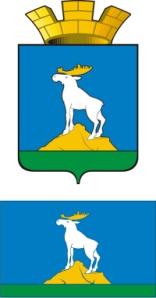 НИЖНЕСЕРГИНСКОЕ ГОРОДСКОЕ ПОСЕЛЕНИЕДУМАЧЕТВЕРТЫЙ СОЗЫВПЯТИДЕСЯТОЕ ЗАСЕДАНИЕРЕШЕНИЕот 30.09.2021 года     №   67             г. Нижние СергиО внесении изменений в Решение Думы Нижнесергинского городского поселения от 24.06.2021 № 55 «Об утверждении Положения о старосте сельского населенного пункта на территории Нижнесергинского городского поселения»В соответствие с пунктом 7 части 10 статьи 40 Федерального закона от 6 октября 2003 года № 131-ФЗ «Об общих принципах организации местного самоуправления в Российской Федерации» (в редакции Федерального закона от 30 апреля 2021 № 116-ФЗ), Дума Нижнесергинского городского поселения Р Е Ш И Л А:1. Пункт 2.12. Положения изложить в следующей редакции:«2.12. Полномочия старосты прекращаются досрочно на основании решения Думы Нижнесергинского городского поселения, принятого по представлению схода граждан сельского населенного пункта, а также в случаях, установленных пунктами 1 – 7 части 10 статьи 40 Федерального закона от 6 октября 2003 года № 131 – ФЗ «Об общих принципах организации местного самоуправления в Российской Федерации»».2. Пункт 2.11. Положения изложить в следующей редакции:«2.11. Староста назначается решением Думы Нижнесергинского городского поселения (далее – Дума) сроком на два года. Полномочия прекращаются по истечении двух лет с момента назначения или с момента принятия Думой решения о назначении вновь избранного старосты».3. Пункт 3.1. подпункт 1 Положения изложить в следующей редакции:«3.1. Староста обязан:1) взаимодействовать с администрацией Нижнесергинского городского поселения (далее – администрация) и Единой дежурно-диспетчерской службой Нижнесергинского муниципального района по вопросам обеспечения безопасности в повседневной деятельности, при возникновении ЧС, происшествий».4. В преамбуле Положения слова «(в редакции Федерального закона от 18.04.2018 № 83-ФЗ)» исключить;в пункте 2.2 Положения слово «достигшие» заменить словом «достигших»;в пункте 2.4 Положения слова «может быт» заменить словами «может быть»;4. Опубликовать настоящее Решение на официальном сайте Нижнесергинского городского поселения.5. Контроль за исполнением настоящего Решения возложить на постоянную комиссию Думы Нижнесергинского городского поселения по местному самоуправлению (Жердева Л.В.).Председатель ДумыНижнесергинскогогородского поселения						А.А. ЯковлевГлава Нижнесергинскогогородского поселения						А.М. Чекасин